CW40简易编程操作手册（液晶键盘）一、基本操作（出厂值：用户密码是2580； 安装密码是1234）1、布撤防   系统布防：用户密码+# ，周界布防：用户密码+* ，撤防：用户密码+#   忽略故障：[安装员密码/用户主码]+[4][*][#]2、常用操作指令：输入安装员密码或用户密码，再输入操作命令（见下表），然后按【#】。3、添加/更改/删除用户密码   1）输入安装员密码或用户密码，然后按[5][2]，再按[#]。确认音响起，周界和布防指示灯闪烁。   2）输入需要添加/更改的用户编号（1 ~ 32），然后按 [#]。确认音响起，亮起的防区灯表示用户权限，如果电源灯和数字5灯同时亮起，表示无任何权限。          此时直接按【*】可删除该用户密码，或者   3）对添加/更改的用户指定权限级别（0 ~ 15），然后按 [#]。   4）对添加/更改的用户指定分区（0 ~ 15），然后按 [#]。参考下表分区分配，如15为所有分区   5）输入新的用户密码，然后按[#]。确认音响起，周界和布防指示灯熄灭。   用户码权限级别取值范围：                用户码分区分配（“x”表示有效，15为所有分区）：   0=主码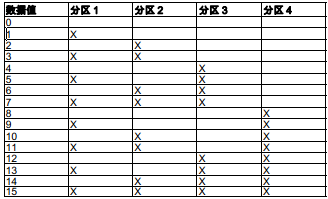    1=超级码 （不能修改密码，其它和主码一样）   2=普通码 （布防、撤防、旁路）   3=布防码 （布防）   4=胁持码   5~15=无权限 （布防、撤防、肋持报警）4、警号连接：P01接警号负、AUX+ 接警号正主机编程1、进入编程：1234+#（安装员密码:1234）2、中文键盘使用菜单编程（可按菜单提示进行操作，也可以切换到地址编程）：    “#”表示确认；“－”表示删除、退出，长按“－”键回到上一级菜单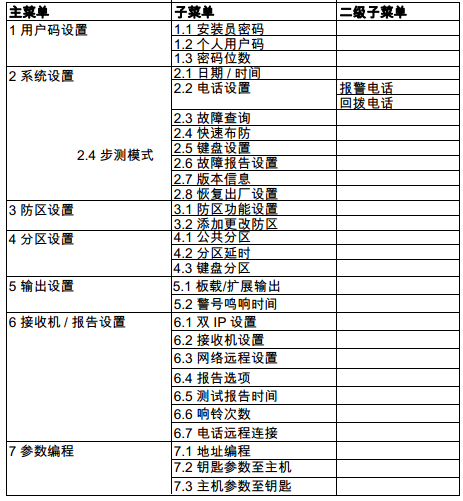 3、地址编程方法 （主要用于防区编程）3.1、从液晶键盘菜单7.1进入菜单编程3.2、进入编程模式后，系统直接进入地址0000中的编程参数值。   -- 查看地址参数值：输入编程地址，按【#】，显示地址的当前参数值；   -- 修改地址参数值：输入地址，再输入新参数值，然后按【*】；   -- 跳至其他地址：输入编程地址，然后按【#】   -- 进入下一个地址：按【#】；   -- 返回上一个地址：按【*】。3.3、退出地址编程：长按 “－”键，返回到菜单界面4、常用编程地址 5、防区的分区、防区功能和模块选择地址编程实例： 1）、如防区扩展模块DX2010分配到17~24防区，属于1分区，地址0387~0394     输入方法（地址前面的0可以不输入）： 387#1*#1*#1*#1*#1*#1*#1*#1* 。。。一直到地址0394 2）、如防区17-24使用扩展模块DX2010，地址0467~0474     输入方法（地址前面的0可以不输入）： 467#2*#2*#2*#2*#2*#2*#2*#2* 。。。一直到地址0474命令功能操作权限【▲】或【▼】用户菜单，仅中文键盘有效仅用户密码有效【2】【0】旁路查询（按“▲”和“▼”键查询），仅中文键盘有效仅用户密码有效【2】【1】旁路/取消旁路防区（防区号+“*”），取消旁路仅对LED键盘有效仅用户密码有效【2】【2】取消旁路（防区号+“*”），仅对中文键盘有效仅用户密码有效【3】【1】清除报警记忆仅用户密码有效【3】【2】报警输出复位仅用户密码有效【4】【1】故障查询（按“▲”和“▼”键查询）【4】【2】事件查询（按“*”键查询下一条）【5】【1】设置/显示日期和时间（【YY】【MM】【DD】【HH】【MM】）【5】【2】添加/更改/删除用户密码【6】【1】警号测试【6】【2】通讯测试【6】【3】步行测试：进入/退出步测都是 密码 + 63 + # 通讯地址描述描述通讯中心电话0000~001615表示结束，13表示4秒停顿。出厂默认为CID格式15表示结束，13表示4秒停顿。出厂默认为CID格式通讯用户编号0019~00224位用户编号4位用户编号通讯通讯格式0023出厂值为1（CID格式）， 3=网络报警6 = SIA 低速格式      7 = SIA 高速格式出厂值为1（CID格式）， 3=网络报警6 = SIA 低速格式      7 = SIA 高速格式通讯备用中心电话0030~004615表示结束，13表示4秒停顿。出厂默认为CID格式15表示结束，13表示4秒停顿。出厂默认为CID格式通讯备用用户编号0049~00524位用户编号， 使用备用中心电话时必须填写，否则报00004位用户编号， 使用备用中心电话时必须填写，否则报0000通讯备用通讯格式0053同0023同0023通讯防区恢复报告0121要发送防区恢复报告，地址121编成6    出厂值为0（其它常用报告默认是打开的）要发送防区恢复报告，地址121编成6    出厂值为0（其它常用报告默认是打开的）通讯测试报告间隔0129~0130默认24小时。以最后一次报告开始计时，达到24小时无任何报告，主机会发送测试报告默认24小时。以最后一次报告开始计时，达到24小时无任何报告，主机会发送测试报告通讯定期测试报告：小时0131~0132出厂值：99  有效值0~23，其它不报告出厂值：99  有效值0~23，其它不报告通讯定期测试报告：分钟0133-0134出厂值：99  有效值0~59，其它不报告出厂值：99  有效值0~59，其它不报告通讯报告有效时间0135~0137出厂值：000=无有效时间（报告永不丢失）  选001~999分钟表示设定时间后不再报告，出厂值：000=无有效时间（报告永不丢失）  选001~999分钟表示设定时间后不再报告，通讯个人报警电话10926~094115表示结束，13表示4秒停顿15表示结束，13表示4秒停顿通讯个人报警电话20942~-95715表示结束，13表示4秒停顿15表示结束，13表示4秒停顿时间分区1退出延时0491~0493出厂值：045 秒，出厂值：045 秒，时间分区1进入延时0494~0496出厂值：030 秒出厂值：030 秒时间警号时间0540~0541出厂值：05 分钟出厂值：05 分钟其他交流电故障报告延时0208出厂值=0，  0=1个小时，1=10分钟出厂值=0，  0=1个小时，1=10分钟其他退出延时结束时防区触发选项0209出厂值=0，0=触发报警，1=触发故障出厂值=0，0=触发报警，1=触发故障其他安装员密码0664~0667出厂密码：1234出厂密码：1234其他用户主码0672~0675出厂密码：2580出厂密码：2580键盘设置键盘1所属分区0515出厂值=01~4 =分区1~4；0=主键盘；15=不启用拨码开关：键盘1：开关1 ON；   键盘2：开关2 ON；键盘3：开关1、2 ON；键盘4：开关3 ON；键盘设置键盘2所属分区0516出厂值=151~4 =分区1~4；0=主键盘；15=不启用拨码开关：键盘1：开关1 ON；   键盘2：开关2 ON；键盘3：开关1、2 ON；键盘4：开关3 ON；键盘设置键盘3所属分区0517出厂值=151~4 =分区1~4；0=主键盘；15=不启用拨码开关：键盘1：开关1 ON；   键盘2：开关2 ON；键盘3：开关1、2 ON；键盘4：开关3 ON；键盘设置键盘4所属分区0518出厂值=151~4 =分区1~4；0=主键盘；15=不启用拨码开关：键盘1：开关1 ON；   键盘2：开关2 ON；键盘3：开关1、2 ON；键盘4：开关3 ON；键盘设置单键快速布防0532出厂值=0    0=禁用； 1=启用出厂值=0    0=禁用； 1=启用键盘设置故障提示音0534出厂值=1    0=禁用； 1=启用出厂值=1    0=禁用； 1=启用防区号所属分区所属分区防区功能（防区类型）防区功能（防区类型）防区模块防区模块10371预设值：10=禁用1=分区12=分区23=分区34=分区40411预设值：全部为11=即时防区2=内部即时防区3=延时防区4=内部延时防区5=跟随防区6=内部跟随防区8=瞬态钥匙开关防区9=锁定钥匙开关防区10=24小时紧急报警防区11=24 小时火警防区12=24小时无声紧急报警防区（使用24小时无声紧急报警防区，必须先编程0330=100333=1      0451-0466预设值：00467-0490预设值：150=板载防区1=键盘防区(17~20防区)2=扩展防区(DX2010,17~40防区)3~15=无效值DX2010地址的DIP拨码设置：开关5 ON对应17~24防区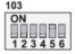 开关5、6ON对应25~32防区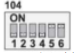 开关4 ON对应33~40防区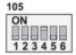 20372预设值：10=禁用1=分区12=分区23=分区34=分区40412预设值：全部为11=即时防区2=内部即时防区3=延时防区4=内部延时防区5=跟随防区6=内部跟随防区8=瞬态钥匙开关防区9=锁定钥匙开关防区10=24小时紧急报警防区11=24 小时火警防区12=24小时无声紧急报警防区（使用24小时无声紧急报警防区，必须先编程0330=100333=1      0451-0466预设值：00467-0490预设值：150=板载防区1=键盘防区(17~20防区)2=扩展防区(DX2010,17~40防区)3~15=无效值DX2010地址的DIP拨码设置：开关5 ON对应17~24防区开关5、6ON对应25~32防区开关4 ON对应33~40防区30373预设值：10=禁用1=分区12=分区23=分区34=分区40413预设值：全部为11=即时防区2=内部即时防区3=延时防区4=内部延时防区5=跟随防区6=内部跟随防区8=瞬态钥匙开关防区9=锁定钥匙开关防区10=24小时紧急报警防区11=24 小时火警防区12=24小时无声紧急报警防区（使用24小时无声紧急报警防区，必须先编程0330=100333=1      0451-0466预设值：00467-0490预设值：150=板载防区1=键盘防区(17~20防区)2=扩展防区(DX2010,17~40防区)3~15=无效值DX2010地址的DIP拨码设置：开关5 ON对应17~24防区开关5、6ON对应25~32防区开关4 ON对应33~40防区40374预设值：10=禁用1=分区12=分区23=分区34=分区40414预设值：全部为11=即时防区2=内部即时防区3=延时防区4=内部延时防区5=跟随防区6=内部跟随防区8=瞬态钥匙开关防区9=锁定钥匙开关防区10=24小时紧急报警防区11=24 小时火警防区12=24小时无声紧急报警防区（使用24小时无声紧急报警防区，必须先编程0330=100333=1      0451-0466预设值：00467-0490预设值：150=板载防区1=键盘防区(17~20防区)2=扩展防区(DX2010,17~40防区)3~15=无效值DX2010地址的DIP拨码设置：开关5 ON对应17~24防区开关5、6ON对应25~32防区开关4 ON对应33~40防区50375预设值：10=禁用1=分区12=分区23=分区34=分区40415预设值：全部为11=即时防区2=内部即时防区3=延时防区4=内部延时防区5=跟随防区6=内部跟随防区8=瞬态钥匙开关防区9=锁定钥匙开关防区10=24小时紧急报警防区11=24 小时火警防区12=24小时无声紧急报警防区（使用24小时无声紧急报警防区，必须先编程0330=100333=1      0451-0466预设值：00467-0490预设值：150=板载防区1=键盘防区(17~20防区)2=扩展防区(DX2010,17~40防区)3~15=无效值DX2010地址的DIP拨码设置：开关5 ON对应17~24防区开关5、6ON对应25~32防区开关4 ON对应33~40防区60376预设值：10=禁用1=分区12=分区23=分区34=分区40416预设值：全部为11=即时防区2=内部即时防区3=延时防区4=内部延时防区5=跟随防区6=内部跟随防区8=瞬态钥匙开关防区9=锁定钥匙开关防区10=24小时紧急报警防区11=24 小时火警防区12=24小时无声紧急报警防区（使用24小时无声紧急报警防区，必须先编程0330=100333=1      0451-0466预设值：00467-0490预设值：150=板载防区1=键盘防区(17~20防区)2=扩展防区(DX2010,17~40防区)3~15=无效值DX2010地址的DIP拨码设置：开关5 ON对应17~24防区开关5、6ON对应25~32防区开关4 ON对应33~40防区70377预设值：10=禁用1=分区12=分区23=分区34=分区40417预设值：全部为11=即时防区2=内部即时防区3=延时防区4=内部延时防区5=跟随防区6=内部跟随防区8=瞬态钥匙开关防区9=锁定钥匙开关防区10=24小时紧急报警防区11=24 小时火警防区12=24小时无声紧急报警防区（使用24小时无声紧急报警防区，必须先编程0330=100333=1      0451-0466预设值：00467-0490预设值：150=板载防区1=键盘防区(17~20防区)2=扩展防区(DX2010,17~40防区)3~15=无效值DX2010地址的DIP拨码设置：开关5 ON对应17~24防区开关5、6ON对应25~32防区开关4 ON对应33~40防区80378预设值：10=禁用1=分区12=分区23=分区34=分区40418预设值：全部为11=即时防区2=内部即时防区3=延时防区4=内部延时防区5=跟随防区6=内部跟随防区8=瞬态钥匙开关防区9=锁定钥匙开关防区10=24小时紧急报警防区11=24 小时火警防区12=24小时无声紧急报警防区（使用24小时无声紧急报警防区，必须先编程0330=100333=1      0451-0466预设值：00467-0490预设值：150=板载防区1=键盘防区(17~20防区)2=扩展防区(DX2010,17~40防区)3~15=无效值DX2010地址的DIP拨码设置：开关5 ON对应17~24防区开关5、6ON对应25~32防区开关4 ON对应33~40防区90379预设值：10=禁用1=分区12=分区23=分区34=分区40419预设值：全部为11=即时防区2=内部即时防区3=延时防区4=内部延时防区5=跟随防区6=内部跟随防区8=瞬态钥匙开关防区9=锁定钥匙开关防区10=24小时紧急报警防区11=24 小时火警防区12=24小时无声紧急报警防区（使用24小时无声紧急报警防区，必须先编程0330=100333=1      0451-0466预设值：00467-0490预设值：150=板载防区1=键盘防区(17~20防区)2=扩展防区(DX2010,17~40防区)3~15=无效值DX2010地址的DIP拨码设置：开关5 ON对应17~24防区开关5、6ON对应25~32防区开关4 ON对应33~40防区100380预设值：10=禁用1=分区12=分区23=分区34=分区40420预设值：全部为11=即时防区2=内部即时防区3=延时防区4=内部延时防区5=跟随防区6=内部跟随防区8=瞬态钥匙开关防区9=锁定钥匙开关防区10=24小时紧急报警防区11=24 小时火警防区12=24小时无声紧急报警防区（使用24小时无声紧急报警防区，必须先编程0330=100333=1      0451-0466预设值：00467-0490预设值：150=板载防区1=键盘防区(17~20防区)2=扩展防区(DX2010,17~40防区)3~15=无效值DX2010地址的DIP拨码设置：开关5 ON对应17~24防区开关5、6ON对应25~32防区开关4 ON对应33~40防区110381预设值：10=禁用1=分区12=分区23=分区34=分区40421预设值：全部为11=即时防区2=内部即时防区3=延时防区4=内部延时防区5=跟随防区6=内部跟随防区8=瞬态钥匙开关防区9=锁定钥匙开关防区10=24小时紧急报警防区11=24 小时火警防区12=24小时无声紧急报警防区（使用24小时无声紧急报警防区，必须先编程0330=100333=1      0451-0466预设值：00467-0490预设值：150=板载防区1=键盘防区(17~20防区)2=扩展防区(DX2010,17~40防区)3~15=无效值DX2010地址的DIP拨码设置：开关5 ON对应17~24防区开关5、6ON对应25~32防区开关4 ON对应33~40防区120382预设值：10=禁用1=分区12=分区23=分区34=分区40422预设值：全部为11=即时防区2=内部即时防区3=延时防区4=内部延时防区5=跟随防区6=内部跟随防区8=瞬态钥匙开关防区9=锁定钥匙开关防区10=24小时紧急报警防区11=24 小时火警防区12=24小时无声紧急报警防区（使用24小时无声紧急报警防区，必须先编程0330=100333=1      0451-0466预设值：00467-0490预设值：150=板载防区1=键盘防区(17~20防区)2=扩展防区(DX2010,17~40防区)3~15=无效值DX2010地址的DIP拨码设置：开关5 ON对应17~24防区开关5、6ON对应25~32防区开关4 ON对应33~40防区130383预设值：10=禁用1=分区12=分区23=分区34=分区40423预设值：全部为11=即时防区2=内部即时防区3=延时防区4=内部延时防区5=跟随防区6=内部跟随防区8=瞬态钥匙开关防区9=锁定钥匙开关防区10=24小时紧急报警防区11=24 小时火警防区12=24小时无声紧急报警防区（使用24小时无声紧急报警防区，必须先编程0330=100333=1      0451-0466预设值：00467-0490预设值：150=板载防区1=键盘防区(17~20防区)2=扩展防区(DX2010,17~40防区)3~15=无效值DX2010地址的DIP拨码设置：开关5 ON对应17~24防区开关5、6ON对应25~32防区开关4 ON对应33~40防区140384预设值：10=禁用1=分区12=分区23=分区34=分区40424预设值：全部为11=即时防区2=内部即时防区3=延时防区4=内部延时防区5=跟随防区6=内部跟随防区8=瞬态钥匙开关防区9=锁定钥匙开关防区10=24小时紧急报警防区11=24 小时火警防区12=24小时无声紧急报警防区（使用24小时无声紧急报警防区，必须先编程0330=100333=1      0451-0466预设值：00467-0490预设值：150=板载防区1=键盘防区(17~20防区)2=扩展防区(DX2010,17~40防区)3~15=无效值DX2010地址的DIP拨码设置：开关5 ON对应17~24防区开关5、6ON对应25~32防区开关4 ON对应33~40防区150385预设值：10=禁用1=分区12=分区23=分区34=分区40425预设值：全部为11=即时防区2=内部即时防区3=延时防区4=内部延时防区5=跟随防区6=内部跟随防区8=瞬态钥匙开关防区9=锁定钥匙开关防区10=24小时紧急报警防区11=24 小时火警防区12=24小时无声紧急报警防区（使用24小时无声紧急报警防区，必须先编程0330=100333=1      0451-0466预设值：00467-0490预设值：150=板载防区1=键盘防区(17~20防区)2=扩展防区(DX2010,17~40防区)3~15=无效值DX2010地址的DIP拨码设置：开关5 ON对应17~24防区开关5、6ON对应25~32防区开关4 ON对应33~40防区160386预设值：10=禁用1=分区12=分区23=分区34=分区40426预设值：全部为11=即时防区2=内部即时防区3=延时防区4=内部延时防区5=跟随防区6=内部跟随防区8=瞬态钥匙开关防区9=锁定钥匙开关防区10=24小时紧急报警防区11=24 小时火警防区12=24小时无声紧急报警防区（使用24小时无声紧急报警防区，必须先编程0330=100333=1      0451-0466预设值：00467-0490预设值：150=板载防区1=键盘防区(17~20防区)2=扩展防区(DX2010,17~40防区)3~15=无效值DX2010地址的DIP拨码设置：开关5 ON对应17~24防区开关5、6ON对应25~32防区开关4 ON对应33~40防区17~240387~0394预设值：00427~0434预设值：全部为11=即时防区2=内部即时防区3=延时防区4=内部延时防区5=跟随防区6=内部跟随防区8=瞬态钥匙开关防区9=锁定钥匙开关防区10=24小时紧急报警防区11=24 小时火警防区12=24小时无声紧急报警防区（使用24小时无声紧急报警防区，必须先编程0330=100333=1      0467~04740451-0466预设值：00467-0490预设值：150=板载防区1=键盘防区(17~20防区)2=扩展防区(DX2010,17~40防区)3~15=无效值DX2010地址的DIP拨码设置：开关5 ON对应17~24防区开关5、6ON对应25~32防区开关4 ON对应33~40防区25~320395~0402预设值：00435~0442预设值：全部为11=即时防区2=内部即时防区3=延时防区4=内部延时防区5=跟随防区6=内部跟随防区8=瞬态钥匙开关防区9=锁定钥匙开关防区10=24小时紧急报警防区11=24 小时火警防区12=24小时无声紧急报警防区（使用24小时无声紧急报警防区，必须先编程0330=100333=1      0475~04820451-0466预设值：00467-0490预设值：150=板载防区1=键盘防区(17~20防区)2=扩展防区(DX2010,17~40防区)3~15=无效值DX2010地址的DIP拨码设置：开关5 ON对应17~24防区开关5、6ON对应25~32防区开关4 ON对应33~40防区33~400403~0410预设值：00443~0450预设值：全部为11=即时防区2=内部即时防区3=延时防区4=内部延时防区5=跟随防区6=内部跟随防区8=瞬态钥匙开关防区9=锁定钥匙开关防区10=24小时紧急报警防区11=24 小时火警防区12=24小时无声紧急报警防区（使用24小时无声紧急报警防区，必须先编程0330=100333=1      0483~04900451-0466预设值：00467-0490预设值：150=板载防区1=键盘防区(17~20防区)2=扩展防区(DX2010,17~40防区)3~15=无效值DX2010地址的DIP拨码设置：开关5 ON对应17~24防区开关5、6ON对应25~32防区开关4 ON对应33~40防区